AbstractAccording to “TKU Personal Information Management Policy Declaration“, the personal information collected on this form is limited to this application only. This form will be destroyed directly over the deadline of reservations. 表單編號：ATRX-Q03-001-FM031-02Acknowledgement (optional)
Table of ContentAcknowledgement	I中文摘要	IVAbstract	VTable of Content	VIIList of Figures	VIIIList of Tables	IXChapter 1.	10Chapter 2.	10Chapter 3.	10Chapter 4.	10Chapter 5.	10Chapter 6.	10List of Figures (optional)List of Tables (optional)…Reference Appendix (optional)NOTE: The Letter of Authorization (Copyright): The library provides the link to download/ print when your thesis format is approval.
Signature list of the committee: Collect it from department office when your thesis is ready to uploadAbstract in Chinese and English: Download the update here, A12淡江大學研究生中文提要 A13淡江大學研究生英文提要http://www.acad.tku.edu.tw/RS/downs3/archive.php?class=306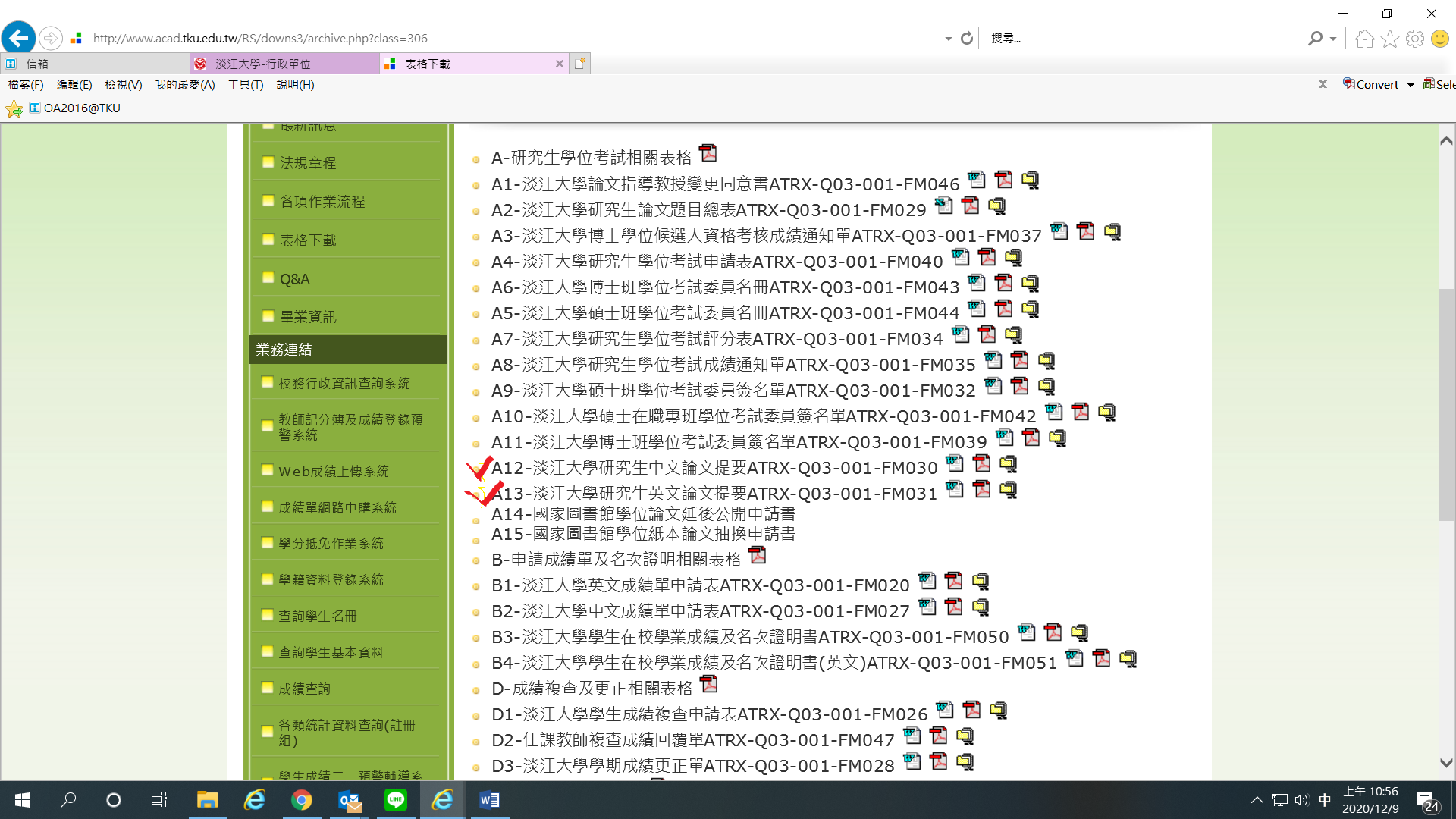 Title of Thesis：Total pages: Key words: Name of Institute: MASTER’S PROGRAM IN BUSINESS AND MANAGEMENT (ENGLISH-TAUGHT), TAMKANG UNIVERSITYGraduate date: June, 2021	Degree conferred: MasterName of student:	Advisor: Dr. Abstract: